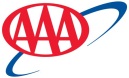 2017 - 2018POLICY FOR ORDERING AAA SCHOOL SAFETY PATROL™ MATERIALSAll schools ordering School Safety Patrol materials are required to provide all information requested on the order form. Due to the increased cost to support the program, we are limiting the reorder quantity of the most costly items (patrol belts and badges). This restriction will reduce our overall program costs and enable us to continue providing these items to schools at no charge. Through proper care and control, belts and badges should last an average of three years. By limiting the annual reorder quantity of these items to one-third the size of your patrol group, you can replace your entire inventory in three years. Collateral materials of certificates, handbooks, and parent permission cards will continue to be supplied to schools at the requested quantities. This amount should be equal to the number of students participating in your program year-round.All requests for School Safety Patrol materials must be submitted using the Safety Patrol Equipment Order Form.Please submit ONE order to cover your entire school year. This order should include the materials you will need for your end-of-year awards presentations. Placing one order will save the program the expense of paying for multiple shipments.Each school is eligible to receive ONE (1) special gold colored patrolman badge for use with programs such as “patroller of the week/month.” This badge can be replaced once every three years.Your help to control our costs will ensure that all schools participating in the program will continue to receive safety patrol materials and equipment free of charge. The following guidelines will help you manage your patrol equipment more effectively:Collect ALL belts and badges at the end of the school year. Refrain from allowing students to keep these items. Instead, provide the Merit Certificate and Service Lapel Pin as recognition of the patroller’s hard work and service.If your school uses officers, assign them the responsibility of collecting belts and badges at the end of the school year.To achieve longer belt life, refrain from taking badges on and off of the belt, as this creates holes and weakens the belt webbing. When belts become dirty, clean them with a “spray and wash” type of cleaner.Mark the inside of your belts with the size. The belts only have a small sticker on the back of the belt clip to indicate size, and the stickers wear off easily. Marking the size of the belt with a felt marker will help you keep track of your belt inventory, as well as making it easy to determine belt sizes for your future patrollers.
Tammy BakerAAA Allied Group, Inc.tbaker@aaa-alliedgroup.comaaa.com/traffic-safety/school-safety-patrolAAA SCHOOL SAFETY PATROL™ ORDER FORMSchool:       	   _   _______	Patrol Advisor/Contact Name:       _	        __ E-mail Address:       	   Phone Number:  (    )     -    	
All orders MUST include a valid e-mail address for the Patrol Advisor.Address (no P.O. boxes):       	City:                                                                  School District:                                                  State:               Zip Code:        	ADDITIONAL INFORMATION REQUESTED (must be completed to fulfill your order)Total number of safety patrollers during the year:                                      Total number of students at your school:         Do you have police officers affiliated with your school?      No     Yes     Grade Level(s) of the school:       	If yes, name of the police department?       	These Additional Items May Be PurchasedPlease e-mail or fax completed order form to:AAA ALLIED GROUP, INC.CIVIC AFFAIRS DEPARTMENT, 825 S. LUDLOW STREET, P.O. BOX 1801, DAYTON OH 45401-1801PHONE: (937) 224-2817 – FAX: (937) 224-2814 tbaker@aaa-alliedgroup.comaaa.com/traffic-safety/school-safety-patrolIf you have ordered ponchos/hats/caps, please send your order form, with check, via mail to:AAA ALLIED GROUP, INC.Attn: Jennifer Fulks, Accounting15 W. Central ParkwayCincinnati, OH 45202Stock #ItemsOrder Quantity (each)Belts and BadgesBelts and BadgesBelts and Badges7677Safety Patrol Belts – Regular (36” waist; 38” shoulder)7678Safety Patrol Belts – Large (42” waist; 46” shoulder)7679Safety Patrol Belts – Extra-Large (48” waist; 54” shoulder)3094Patrolman Badge (gold)* (limited item - one per school – use for Patroller of the week/month program)3092Patrolman Badge (silver)3090Captain’s Badge**  (limited item - one per school – use only if you assign this position)3091Lieutenant’s Badge**  (limited item - one per school – use only if you assign this position)3093Sergeant Badge**  (limited item - one per school – use only if you assign this position)*Limit one per school – to be used with “Patroller of the Week/Month” program.**If you do not assign positions of captain, lieutenant, or sergeant, please do not order these items!  *Limit one per school – to be used with “Patroller of the Week/Month” program.**If you do not assign positions of captain, lieutenant, or sergeant, please do not order these items!  *Limit one per school – to be used with “Patroller of the Week/Month” program.**If you do not assign positions of captain, lieutenant, or sergeant, please do not order these items!  Administrative SuppliesAdministrative SuppliesAdministrative Supplies3221Captain’s Record Book3229School Bus Patroller Handbook (please order only if you will have patrollers on buses)3237Patroller Handbook3374Membership Card/Parent Consent Card (English)3375Membership Card/Parent Consent Card (Spanish)End of year awards/suppliesEnd of year awards/suppliesEnd of year awards/supplies3122Award of Merit Certificate3140Patrol Service Lapel Pin – (Silver)Money must be sent prior to shipment of ponchos or caps.Money must be sent prior to shipment of ponchos or caps.Money must be sent prior to shipment of ponchos or caps.Money must be sent prior to shipment of ponchos or caps.Money must be sent prior to shipment of ponchos or caps.Stock #ItemsPriceOrder quantityTotal price3135Patrol Rain Ponchos(Fluorescent Green)$8.00 per Poncho      Poncho(s)$     	3023Baseball-style Cap(Fluorescent Green)$5.00 per Cap      Cap(s)$     	SubtotalSubtotalSubtotalSubtotal$     	Shipping and Handling Fees(Shipping and handling charges only apply to rain poncho and  cap/hat orders.)Order Amount	S&H Fee$0 to $25.00	$4.00$25.00 to $100.00	$9.00$100.00 to $200.00	$13.00$200.00 and up	$15.00Shipping and Handling Fees(Shipping and handling charges only apply to rain poncho and  cap/hat orders.)Order Amount	S&H Fee$0 to $25.00	$4.00$25.00 to $100.00	$9.00$100.00 to $200.00	$13.00$200.00 and up	$15.00Shipping and Handling Fees(Shipping and handling charges only apply to rain poncho and  cap/hat orders.)Order Amount	S&H Fee$0 to $25.00	$4.00$25.00 to $100.00	$9.00$100.00 to $200.00	$13.00$200.00 and up	$15.00Shipping and Handling Fees(Shipping and handling charges only apply to rain poncho and  cap/hat orders.)Order Amount	S&H Fee$0 to $25.00	$4.00$25.00 to $100.00	$9.00$100.00 to $200.00	$13.00$200.00 and up	$15.00$     	Total priceTotal priceTotal priceTotal price$     	 (Credit cards and purchase orders cannot be accepted.) (Credit cards and purchase orders cannot be accepted.) (Credit cards and purchase orders cannot be accepted.) (Credit cards and purchase orders cannot be accepted.) (Credit cards and purchase orders cannot be accepted.)